Опросный лист на фильтры для очистки водыДополнительные сведения и координаты заказчика: ____________________________________________________________________________________________________________________________________________________________________________________________________________________________________________________________________________________________________________________________________________ООО «Теплотех-Комплект»Пояснения к опросному листу для фильтров ФИПа, ФОВ, ФСУ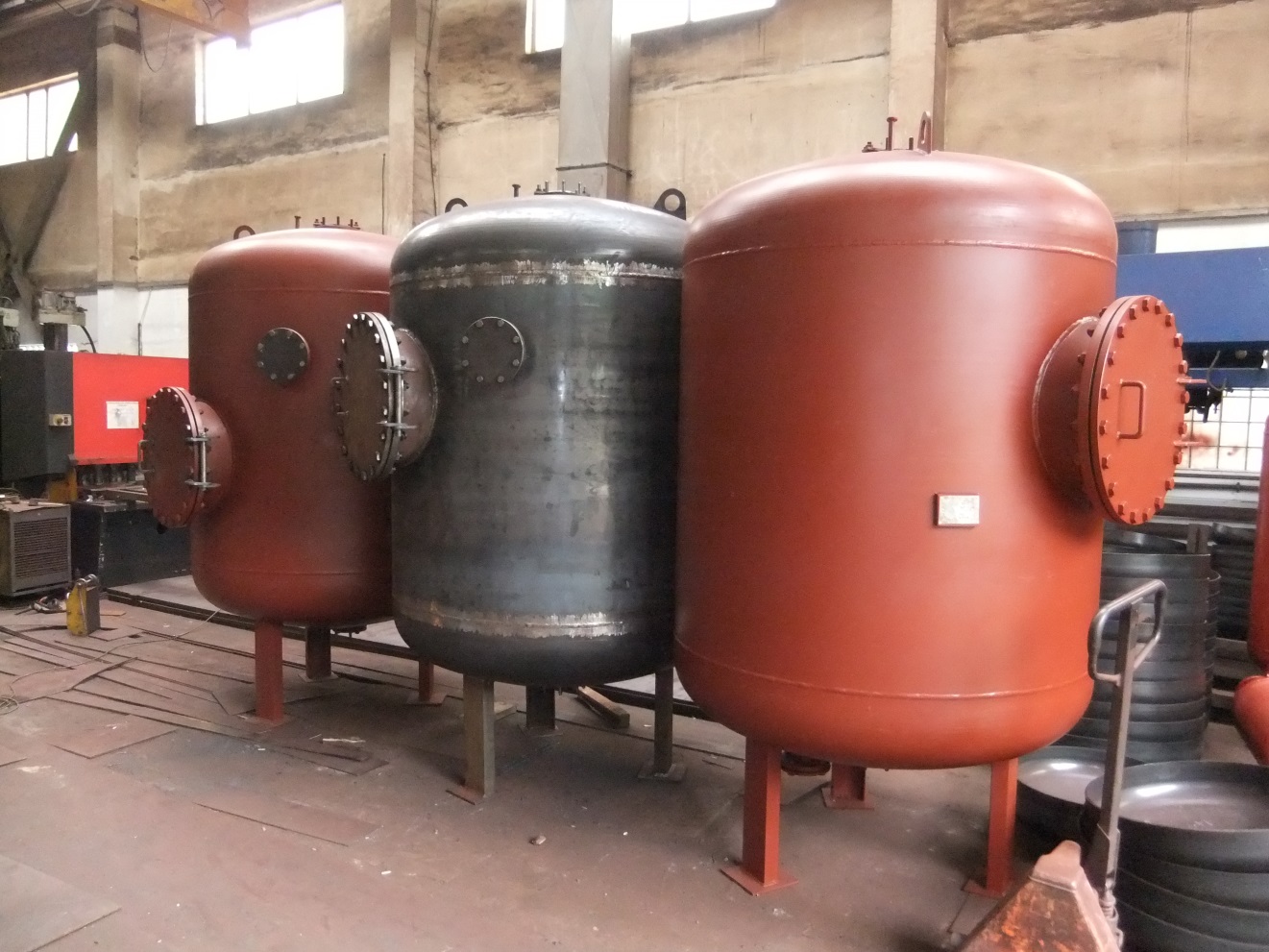 Выбор типа фильтраВыбор типа фильтра производится в зависимости от поставленных задач:- ФОВ: для осветления воды;- ФИПа: для умягчения воды;- ФСУ: для удаления из воды различных веществ (в зависимости от типа фильтрующего материала). Установки фильтрации могут содержать несколько ступеней очистки. В этом случае они скомпонованы одновременно из нескольких типов фильтров, соединенных последовательно в единую систему.  Выбор фильтрующего материалаРабочим элементом фильтра является фильтрующий материал (кварцевый песок, катионит, сульфоуголь или другой). Подбор фильтрующего материала осуществляется на этапе проектирования исходя из анализов качества исходной воды, требований к обработанной воде, производительности установки. Выбирают не только марку фильтрующего материала, но и его фракцию (размеры частиц), чтобы исключить его вымывание из фильтра с рабочей средой.   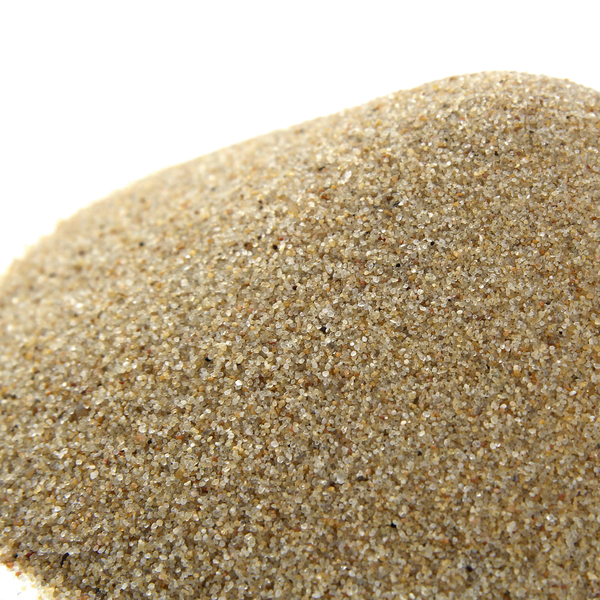 Выбор комплектации фильтраФильтр состоит из нескольких основных элементов и части дополнительных.К основным элементам фильтра относятся:Корпус фильтра: в типовом варианте изготавливается из углеродистой стали ст3 с расчетом на рабочее давление до 0,6 МПа. Под заказ может изготавливаться из сталей 09Г2С, 12Х18Н10Т, AISI304 и др.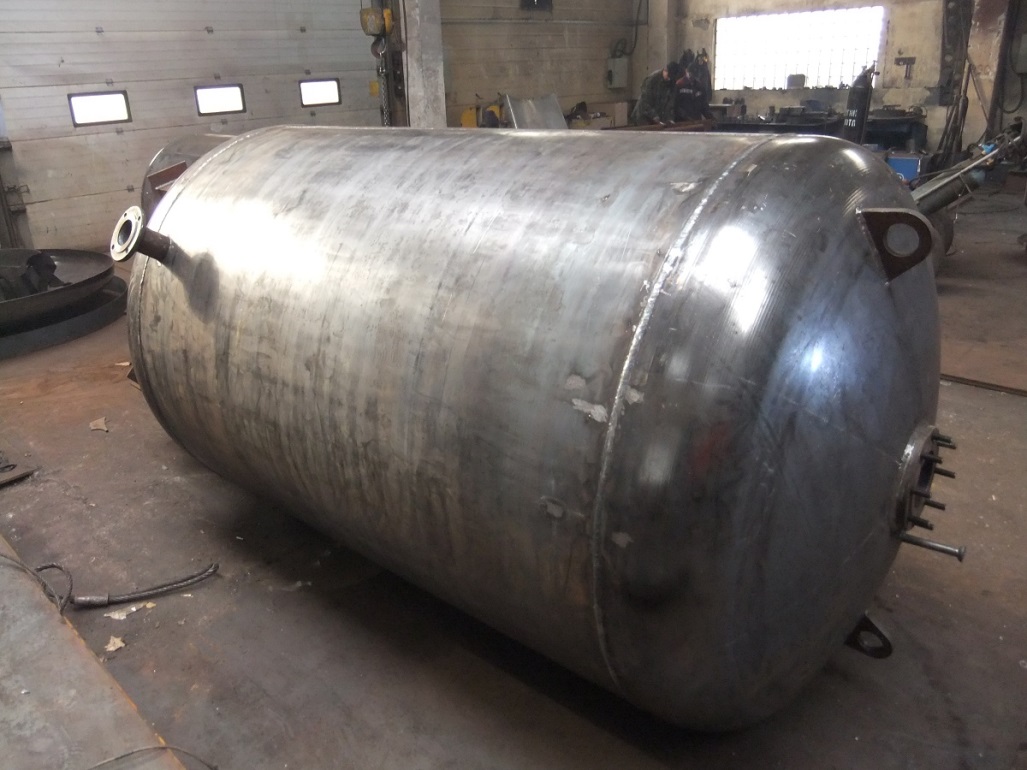 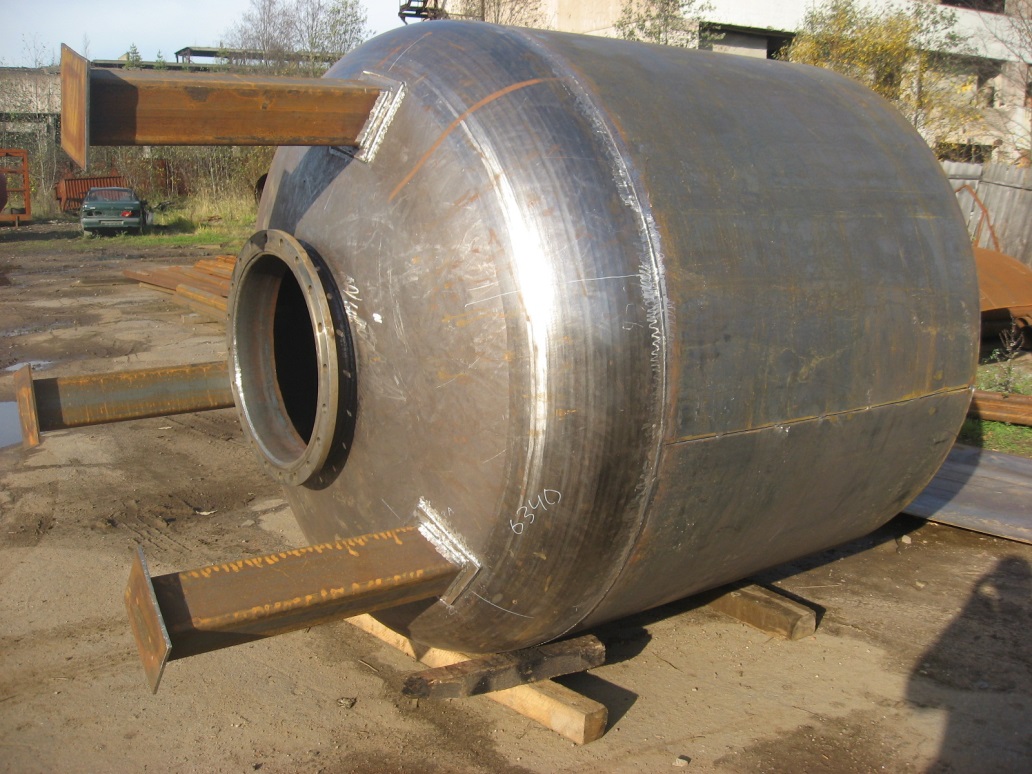 Люк-лаз: на корпусе фильтра устанавливается один или два люк-лаза в зависимости от диаметра фильтра. Для возможности доступа человека через него внутрь корпуса диаметр люка выбирается не менее 600 мм. 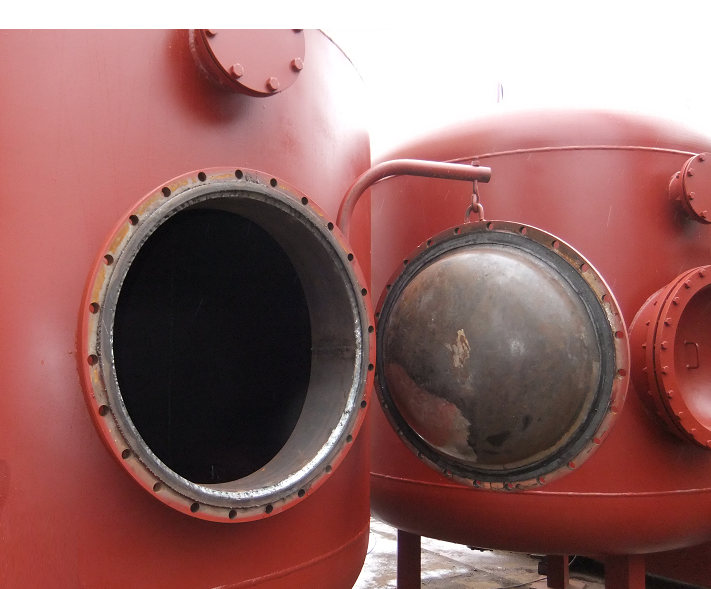 Смотровые люки и стекла: на корпусе фильтра при малых диаметрах корпуса фильтра устанавливается ревизионный люк для осмотра верхнего распределительного устройства. Также он может использоваться для загрузки фильтрующего материала. Для контроля за прозрачностью воды и осмотра верхнего слоя фильтрующего материала устанавливают два окна.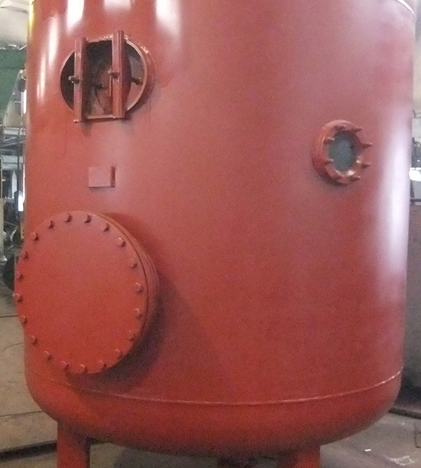 Верхнее распределительное устройство ВРУ: предназначено для равномерного распределения поступающей воды по поверхности слоя загрузочного материала. Изготавливается на выбор заказчика из углеродистой или нержавеющей стали. Наиболее часто применяемые типы ВРУ:Стакан в стакане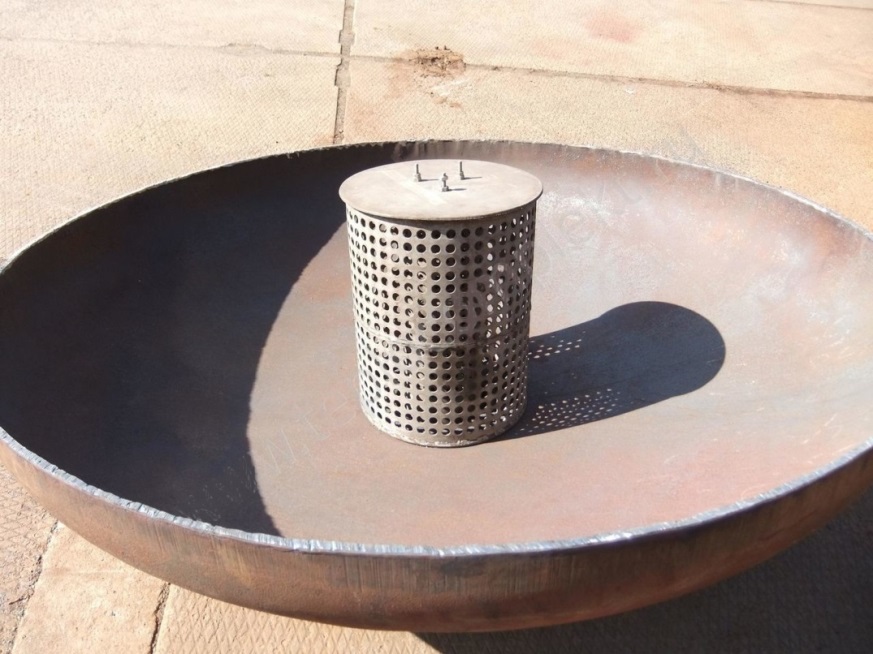 Нижнее распределительное устройство НРУ: предназначено для сбора очищенной воды. Изготавливается на выбор заказчика из углеродистой или нержавеющей стали. Наиболее часто применяемые типы НРУ:Горизонтальное (под бетон) с нержавеющими колпачками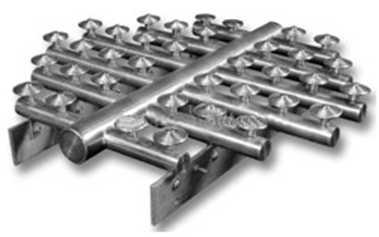 Горизонтальное (под бетон) с нержавеющими лучами с желобком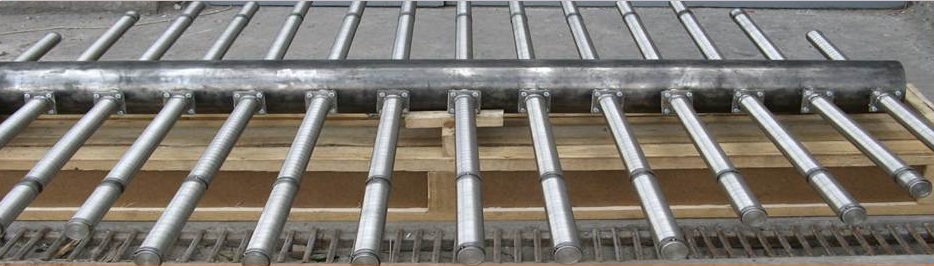 Горизонтальное (копирующее дно)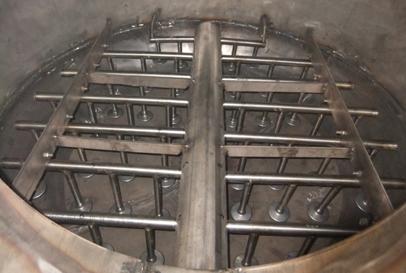 Паук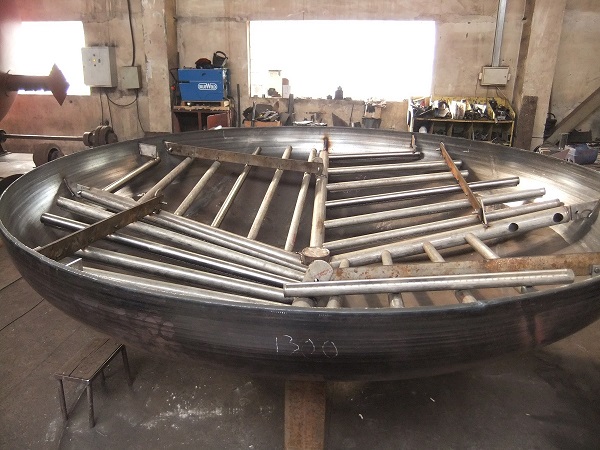 Ложное дно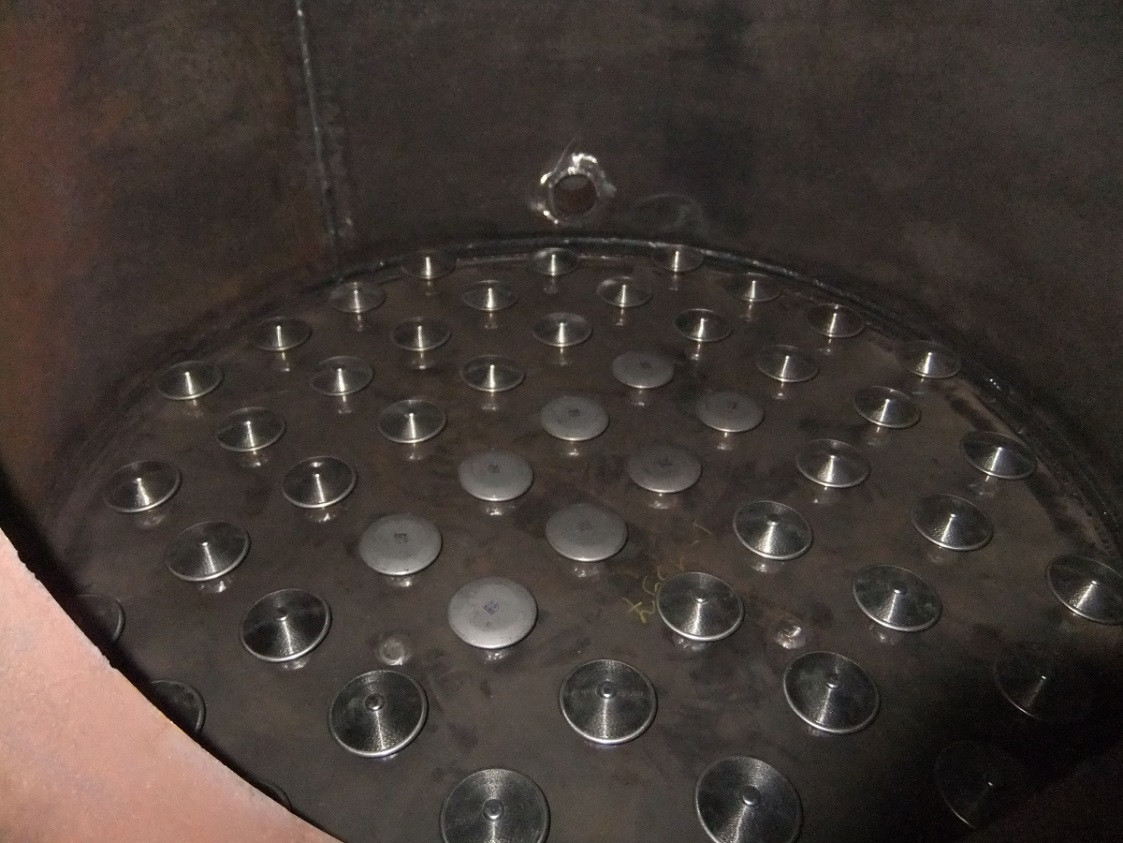 К дополнительным элементам фильтра относятся:Трубопроводы обвязки фильтра и пробоотборный узел: 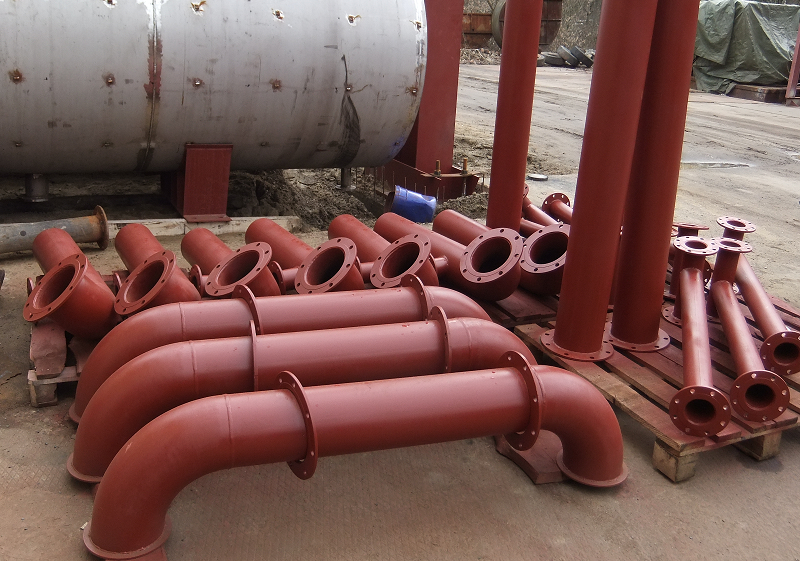 Трубопроводная арматура с ручным или электрическим приводом: 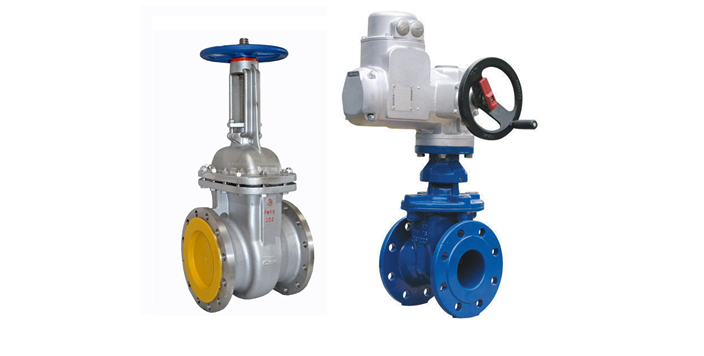 Автоматика: для организации автоматической работы одного фильтра или группы фильтров и проведения своевременной регенерации. 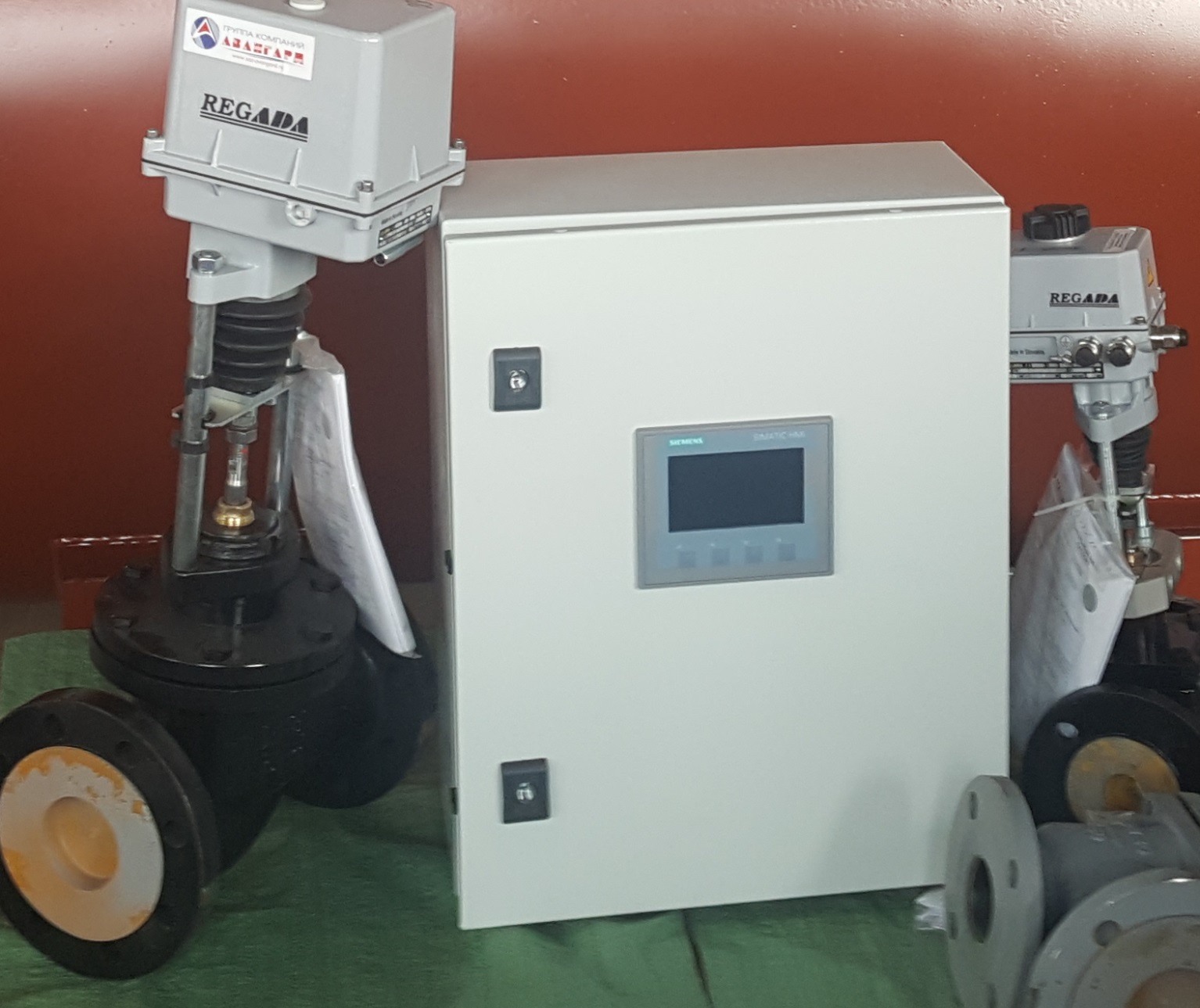 Набор функций и комплектация автоматики зависит от схемы работы фильтров.Для подбора автоматики заполняется отдельный опросный лист.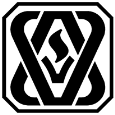 ООО «Теплотех-Комплект»ИНН: 7802482841    КПП: 780201001   ОГРН: 1097847293961 194021, г. Санкт-Петербург, ул. Карбышева, д. 4 «А»телефон: (812) 633-05-53, 970-78-30, 655-03-32сайт:  https://tt-k.ru         e-mail: info@tt-k.ru                1Тип фильтра осветлительный ФОВ  ионитный ФИПа сорбционный ФСУ осветлительный ФОВ  ионитный ФИПа сорбционный ФСУ осветлительный ФОВ  ионитный ФИПа сорбционный ФСУ осветлительный ФОВ  ионитный ФИПа сорбционный ФСУ2Производительность максимальная, м3/ч3Диаметр корпуса, мм4Рабочее давление, кгс/см25Рабочая температура, ºC6Материал корпуса  ст3                      12Х18Н10Т       AISI 304 09Г2С                AISI 321             __________ ст3                      12Х18Н10Т       AISI 304 09Г2С                AISI 321             __________ ст3                      12Х18Н10Т       AISI 304 09Г2С                AISI 321             __________ ст3                      12Х18Н10Т       AISI 304 09Г2С                AISI 321             __________7Люки, люки-лазы  Ø400 мм     Ø500 мм    Ø600 мм     Ø800 мм Ø400 мм     Ø500 мм    Ø600 мм     Ø800 мм Ø400 мм     Ø500 мм    Ø600 мм     Ø800 мм Ø400 мм     Ø500 мм    Ø600 мм     Ø800 мм Ø400 мм     Ø500 мм    Ø600 мм     Ø800 мм Ø400 мм     Ø500 мм    Ø600 мм     Ø800 мм Ø400 мм     Ø500 мм    Ø600 мм     Ø800 мм Ø400 мм     Ø500 мм    Ø600 мм     Ø800 мм8Смотровой люк, смотровые окна Ø200 мм      Ø 400х325      2 окна Ø150 мм Ø200 мм      Ø 400х325      2 окна Ø150 мм Ø200 мм      Ø 400х325      2 окна Ø150 мм Ø200 мм      Ø 400х325      2 окна Ø150 мм9Верхнее распределительное устройство (ВРУ) лучевое с отверстиями перфорированный стакан   стакан в стакане тарельчатый перелив лучевое с отверстиями перфорированный стакан   стакан в стакане тарельчатый переливМатериал ВРУМатериал ВРУ9Верхнее распределительное устройство (ВРУ) лучевое с отверстиями перфорированный стакан   стакан в стакане тарельчатый перелив лучевое с отверстиями перфорированный стакан   стакан в стакане тарельчатый переливсталь углеродистаясталь нержавеющаяпластиксталь углеродистаясталь нержавеющаяпластик9Нижнее распределительное устройство (НРУ) горизонтальное (под бетон) горизонтальное (копирующее дно) ложное дно  паук горизонтальное (под бетон) горизонтальное (копирующее дно) ложное дно  паук горизонтальное (под бетон) горизонтальное (копирующее дно) ложное дно  паукМатериал НРУ9Нижнее распределительное устройство (НРУ) горизонтальное (под бетон) горизонтальное (копирующее дно) ложное дно  паук горизонтальное (под бетон) горизонтальное (копирующее дно) ложное дно  паук горизонтальное (под бетон) горизонтальное (копирующее дно) ложное дно  пауксталь  нержавейка10Фильтрующие элементы НРУ колпачки дренажно-щелевые пластиковые колпачки дренажно-щелевые нержавеющие лучи с желобком нержавеющие колпачки дренажно-щелевые пластиковые колпачки дренажно-щелевые нержавеющие лучи с желобком нержавеющие колпачки дренажно-щелевые пластиковые колпачки дренажно-щелевые нержавеющие лучи с желобком нержавеющие колпачки дренажно-щелевые пластиковые колпачки дренажно-щелевые нержавеющие лучи с желобком нержавеющие11Трубопровод обвязки фильтра требуется           не требуется требуется           не требуется требуется           не требуется требуется           не требуется12Запорная арматура обвязки фильтра требуется           не требуется требуется           не требуется требуется           не требуется требуется           не требуется13Пробоотборная  линия  требуется           не требуется требуется           не требуется требуется           не требуется требуется           не требуется14Автоматизация работы фильтров требуется           не требуется требуется           не требуется требуется           не требуется требуется           не требуется15Антикоррозионное покрытие внутрен-ней поверхности корпуса фильтра требуется     не требуетсяМатериал: ______________________Материал: ______________________Материал: ______________________16Требуемое количество фильтров, шт.Лучевое с отверстиями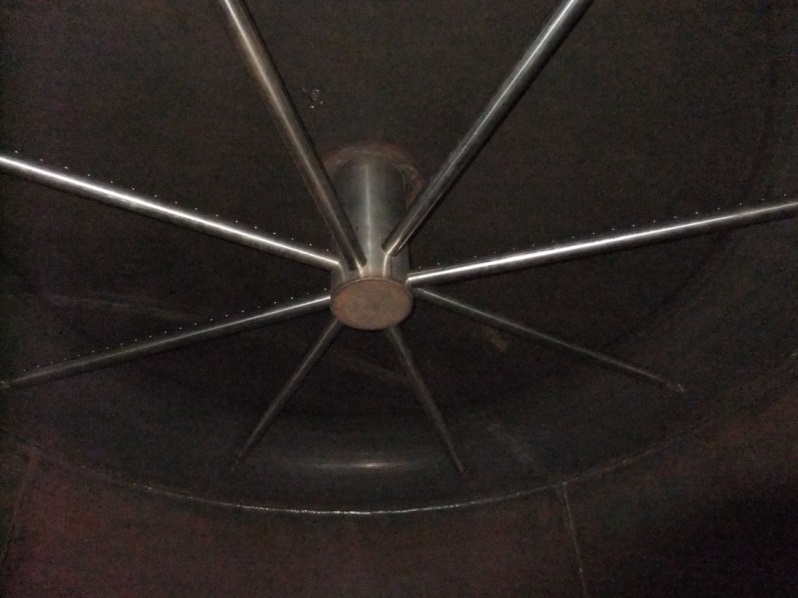 Перфорированный стакан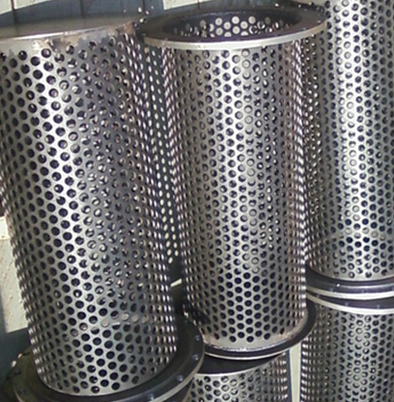 